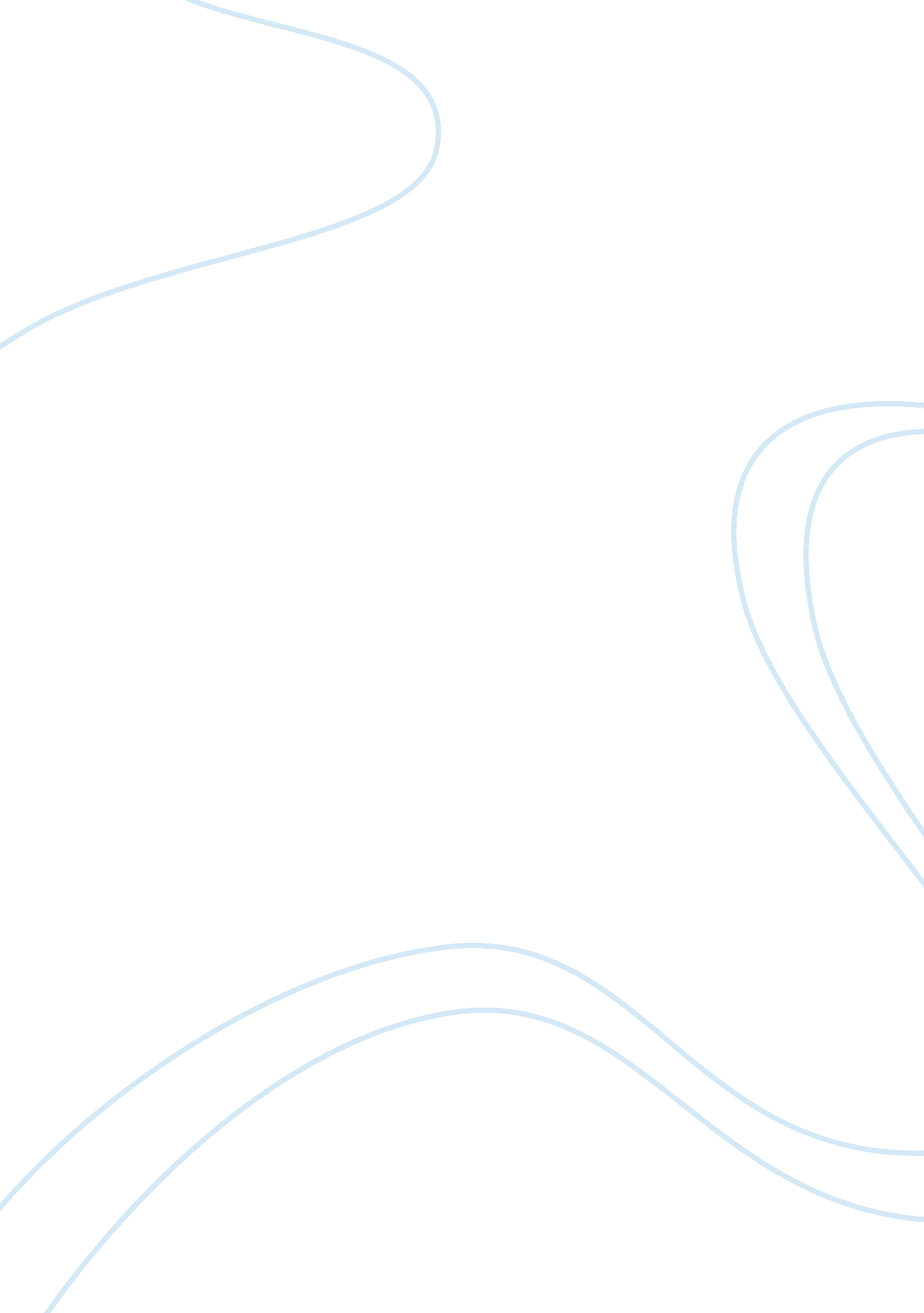 Why analysis based on pareto chart comp assignment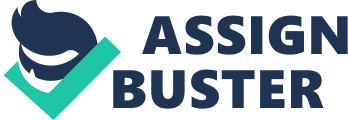 Reasons Overslept Traffic Jam Why? Stay up until all night. Go to class at peak time Doing a lot of assignments Everyone use the same road to go for work or sending children to school Why? Doing the assignment at last minute The main road used by everyone and the only shortcut road used by Item’s student Student prefer to gather all task and complete at the same time Student house Is far from the campus Student downplayed about assignment No choices for student to stay near the campus Solution for Overslept Why? Student downplayed about assignment Lecturer must not give the assignment too early than due date because student will postpone their work until the due date Is come. At the end, when the all the assignments should be submitted at the same date, student will anxious and stay all night to do the assignment. Lecturer should ask the student to meet them frequently to show their assignment’s progress Lecturer give punishment for those student that o not show their assignment frequently before the due date such as warn them that It will affect their carry mark. Solution for Traffic Jam Why? No choices for student to stay near the campus Provides the student with the hostel so that they can arrive early to class and will not face with traffic Jam every day. Provide a lot of rental house around the campus that offer the lower rental so that, the student Is able to pay the rental fee. Class time Is changed to the other time such as for the class at 8. Am Is changed to 9. AAA. So those students that stay far can come on time and not faced the traffic Jam. Why analysis based on Parent Chart Com By Guardia-Island Student house is far from the campus postpone their work until the due date is come. At the end, when the all the that it will affect their carry mark. Solution for Traffic Jam offer the lower rental so that, the student is able to pay the rental fee. Class time is changed to the other time such as for the class at 8. Mama is changed to 9. AAA. M so 